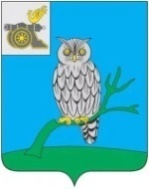 АДМИНИСТРАЦИЯ МУНИЦИПАЛЬНОГО ОБРАЗОВАНИЯ «СЫЧЕВСКИЙ РАЙОН»  СМОЛЕНСКОЙ ОБЛАСТИ Р А С П О Р Я Ж Е Н И Еот  15 августа 2022 года № 317-рВ соответствии с Бюджетным кодексом Российской Федерации, решением Сычевской районной Думы от 21.02.2017 года № 95                                    «Об утверждении Положения о бюджетном процессе в муниципальном образовании «Сычевский район» Смоленской области»,1. Утвердить прилагаемый отчет об исполнении бюджета  муниципального района (далее – местный бюджет) за I полугодие  2022 года                 по доходам в сумме 201230,5 тыс. рублей и по расходам в сумме                         217535,4 тыс. рублей с превышением расходов над доходами (дефицит местного бюджета)  в сумме 16304,9 тыс. рублей (прилагается).2. Опубликовать настоящее распоряжение в газете «Сычевские вести».Глава муниципального образования«Сычевский район» Смоленской области                                      Т.В. НиконороваОб утверждении отчета                   об исполнении бюджета муниципального района                       за I полугодие  2022 года